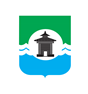 Российская ФедерацияИркутская областьКОНТРОЛЬНО-СЧЁТНЫЙ ОРГАНМуниципального образования «Братский район»ЗАКЛЮЧЕНИЕ №22по результатам внешней проверки годового отчета об исполнении бюджета Харанжинского сельского поселения за 2020 годг. Братск                                                                                                      «30» апреля 2021 года                                                                             	Настоящее заключение подготовлено Контрольно-счетным органом муниципального образования «Братский район» по результатам внешней проверки годового отчета об исполнении бюджета Харанжинского сельского поселения за 2020 год, проведенной на основании Соглашения «О передаче полномочий по осуществлению внешнего муниципального финансового контроля» от 29.01.2021г. №4.	Внешняя проверка проведена в рамках полномочий Контрольно-счетного органа муниципального образования «Братский район», установленных:- Федеральным законом от 07.02.2011 № 6-ФЗ «Об   общих   принципах организации и деятельности контрольно-счетных органов субъектов Российской Федерации и муниципальных образований»;- положением о контрольно -  счетном органе муниципального образования «Братский район», утверждённом Решением Думы Братского района от 27.05.2020 № 67;статей 157, 264.4 Бюджетного кодекса Российской Федерации.	Основание для проведения проверки: пункт 1.8 Плана деятельности КСО МО «Братский район» на 2021 год.Цель внешней проверки: установление полноты и достоверности отражения показателей годовой бюджетной отчетности сельского поселения за отчетный финансовый год, ее соответствия требованиям нормативных правовых актов. Объект внешней проверки: Администрация Харанжинского сельского поселения.Предмет внешней проверки: годовой отчет об исполнении бюджета Харанжинского муниципального образования за 2020 год; иная бюджетная отчетность, сформированная в соответствии с требованиями Инструкции о порядке составления и предоставления годовой, квартальной и месячной отчетности об исполнении бюджетов бюджетной системы Российской Федерации, утвержденной приказом Минфина России от 28.12.2010 года №191н; бюджетная отчетность главных администраторов средств местного бюджета за 2019 год (отдельные формы).Вопросы внешней проверки: анализ бюджетной отчетности на соответствие требованиям нормативных правовых актов в части ее состава, содержания и срока представления для проведения внешней проверки; анализ достоверности показателей бюджетной отчетности, оценка взаимосвязанных показателей консолидируемым позициям форм бюджетной отчетности; оценка достоверного представления о финансовом положении сельского поселения на основании данных бухгалтерской отчетности.Объем средств бюджета, проверенных при проведении экспертно-аналитического мероприятия: по доходам – 19 833,5 тыс. руб.; по расходам – 9 124,0 тыс. руб.В соответствии с Законом Иркутской области от 02.12.2004 года № 76-оз «О статусе и границах муниципальных образований Братского района Иркутской области» (в ред. от 21.12.2018) Харанжинское муниципальное образование образовано на территории Братского района Иркутской области и наделено статусом сельского поселения. В состав территории Харанжинского муниципального образования входят: поселок Октябрьск, поселок Туковский, поселок Харанжино.Структуру органов местного самоуправления составляют: глава муниципального образования; Дума муниципального образования; администрация муниципального образования. Согласно требованиям статьи 264.2 БК РФ годовой отчет об исполнении местного бюджета подлежит утверждению муниципальным правовым актом представительного органа муниципального образования.Ответственными должностными лицами за подготовку и представление бюджетной отчетности за 2020 год являлись глава Харанжинского муниципального образования А.В. Богачев, бухгалтер – А.В. Борщ.Результаты внешней проверкиОбщие положенияОтчет об исполнении местного бюджета для подготовки заключения на него поступил в КСО МО Братского района в сроки, установленные пунктом 3 статьи 264.4 Бюджетного кодекса Российской Федерации.  Для проведения внешней проверки годового отчета об исполнении бюджета Харанжинского сельского поселения за 2020 год были предоставлены следующие документы:бюджетная отчетность, согласно п.3 ст. 264.1 БК РФ:- отчет об исполнении бюджета;- баланс исполнения бюджета;- отчет о финансовых результатах деятельности;- отчет о движении денежных средств;- пояснительная записка;проект решения Думы сельского поселения «Об исполнении бюджета сельского поселения за 2020 год» с указанием общего объема доходов, расходов и дефицита (профицита) бюджета;исполнение    доходов    бюджета    сельского    поселения    по    кодам классификации доходов бюджета;исполнение  расходов  бюджета сельского поселения по ведомственной структуре расходов;исполнение   расходов   бюджета   сельского поселения   по разделам и подразделам классификации расходов бюджетов;исполнение источников финансирования дефицита бюджета сельского поселения по кодам классификации источников финансирования дефицитов бюджетов;отчет об   использовании   бюджетных   ассигнований   на реализацию муниципальных программ.2.Изменение плановых показателей бюджетаБюджет Харанжинского муниципального образования утвержден решением Думы Харанжинского сельского поселения от 27.12.2019 года № 79:по доходам в сумме 18 454,1 руб.; по расходам в сумме 18 561,1 тыс. руб.; с дефицитом в сумме 107,0 тыс. руб., или 3,7 % утвержденного общего годового объема доходов бюджета поселения без учета утвержденного объема безвозмездных поступлений и (или) поступлений налоговых доходов по дополнительным нормативам отчислений.Основные характеристики местного бюджета на 2020 год неоднократно изменялись. В течение года в решение Думы Харанжинского муниципального образования от 27.12.2019 года № 79 вносились изменения:- решение Думы сельского поселения от 22.06.2020 года № 6;- решение Думы сельского поселения от 28.09 2020года № 10;- решение Думы сельского поселения от 29.10.2020 года № 12;Уточненный в окончательной редакции от 30.12.2020 года № 16 местный бюджет утвержден:по доходам в сумме 19 862,2 тыс. руб.; по расходам в сумме 22 291,3 тыс. руб.; с дефицитом в сумме 2 429,1 тыс. руб., что составляет 91,9% утвержденного общего годового объема доходов бюджета поселения без учета утвержденного объема безвозмездных поступлений. С учетом снижения остатков средств на счетах по учету средств бюджета поселения размер дефицита бюджета составит 98,0 тыс. руб., или 3,7 % утвержденного объема безвозмездных поступленийУточненная бюджетная роспись расходов на 2020 год от 30.12.2020 года, утвержденная Главой Харанжинского сельского поселения, не соответствует показателям Решения о бюджете в окончательной редакции от 30.12.2020 года № 16.Анализ изменения плановых показателей основных характеристик бюджета, согласно принятым в истекшем году решениям Думы Харанжинского муниципального образования по внесению изменений в решение о бюджете поселения, а также исполнение местного бюджета за 2020 год представлено в таблице №1. 							  Таблица №1, тыс. руб.  Установлено, плановые бюджетные назначения по доходам бюджета, по сравнению с первоначальной редакцией решения о бюджете, в течение 2020 года увеличены, с 18 454,1 тыс. рублей до 19 862,2 тыс. рублей, на 1 379,4тыс. руб., или на 7,5%.  Плановые расходы бюджета в 2020 году были снижены на 3 167,3 тыс. рублей.3.Исполнение бюджета по доходамИсточниками формирования доходной части местного бюджета являются налоговые и неналоговые доходы, безвозмездные поступления от других бюджетов бюджетной системы Российской Федерации.Анализ исполнения бюджета по доходам в разрезе налоговых, неналоговых доходов и безвозмездных поступлений отражены в таблице №2.            								Таблица №2, тыс. руб.В результате принятых в течение года изменений в бюджет, доходная часть бюджета увеличилась на 1 408,1 тыс. рублей и составила 19 862,2 тыс. руб. Исполнено по отчету за 2020 год – 19 833,5 тыс. рублей.План по налоговым и неналоговым доходам выполнен на 98,9%, при плане 2 904,3 тыс. рублей, поступило 2 612,9 тыс. рублей. Удельный вес налоговых и неналоговых доходов в общей сумме доходов бюджета -13,1%.Основными собственными доходными источниками являются налог на доходы физических лиц, акцизы по подакцизным товарам, налоги на имущество:- удельный вес налога на доходы физических лиц в собственных доходах 357,5 тыс. рублей, исполнение 13,7 %;- удельный вес налога на акцизы по подакцизным товарам в собственных доходах составляет 71,6 %, при плане 1 906,8 тыс. руб., получено 1 871,9 тыс. рублей, исполнение 98,2 %; - удельный вес налога на имущество в собственных доходах составляет 8,5 %, при плане 222,8 тыс. руб., получено 222,9 тыс. рублей, исполнение 100,0%;- земельный налог при плане 219,7 тыс. рублей, получено 219,9 тыс. рублей, исполнение 100,1 %;- доходы от оказания платных услуг и компенсации затрат в структуре собственных доходов составляет 5,6%, при плане 147,6 тыс. руб., поступило 147,6 тыс. рублей, план выполнен на 100 %.Из 19 833,5,2 тыс. рублей, налоговые и неналоговые доходы составили 13,2% – 2 612,9 тыс. рублей, а безвозмездные поступления – 86,8% или, 17 220,6 тыс. рублей.В первоначальной редакции Решения о бюджете № 79 объем безвозмездных поступлений прогнозировался на уровне 15 549,8 тыс. руб. Фактическое исполнение безвозмездных поступлений выше первоначальных плановых показателей на 1 670,8 тыс. рублей и составило 17 220,6 тыс. рублей или 10,7 % к плановым показателям.Уточненный план по безвозмездным поступления выполнен на 100,0%: при плане 17 220,6 тыс. рублей, исполнено 17 220,6 тыс. рублей.4. Исполнение бюджета по расходамСогласно отчету об исполнении бюджета (ф.050317) расходы местного бюджета на 2020 год утверждены в сумме 22 291,3 руб., исполнены на 01.01.2021 в сумме 19 124,0 тыс. руб., или 87,8 % от бюджетных назначений.Исполнение расходной части местного бюджета за 2020 год в разрезе разделов бюджетной классификации представлено в таблице № 3.               						           Таблица № 3, тыс. руб.Как видно из таблицы, в полном объеме от утвержденных бюджетных ассигнований исполнены расходы по разделам:0200 «Национальная оборона» - 159,3 тыс. рублей;Не в полном объеме исполнены плановые показатели по разделам:0400 «Национальная экономика» (дорожное хозяйство) – 25,6% (1 071,7 тыс. рублей) от плановых назначений (4 234,4 тыс. рублей).Причины отклонений в пояснительной записке к проекту об исполнении бюджета сельского поселения за 2020 год не раскрыты.5.  Исполнение программной части бюджета        Расходы бюджета на реализацию муниципальных программ в 2020 году в сумме 18 648,7 тыс. руб. составили 97,5% от общего объема расходов бюджета. Объем расходов по непрограммным направлениям деятельности составил 475,3 тыс. руб. Установлен процент исполнения программных расходов – 85,6% к плановым показателям. В разрезе муниципальных программ финансовые ресурсы бюджета распределились следующим образом:       Таблица № 4(тыс. руб.)Из таблицы видно, что из 6 утвержденных программ процент исполнения превысил утвержденный план по 2 программам МП «Гражданская оборона, предупреждение и ликвидация ЧС в сельских поселениях», МП «Развитие объектов коммунальной инфраструктуры», по 3 программам процент исполнения составил более 99%; низкое исполнение по 1 программе «Развитие дорожного хозяйства в МО на 2015-2021» - 25,6%.Статьей 179.4 Бюджетного кодекса РФ дорожный фонд определен как часть средств бюджета, подлежащая использованию в целях финансового обеспечения дорожной деятельности в отношении автомобильных дорог общего пользования, а также капитального ремонта и ремонта дворовых территорий многоквартирных домов, проездов к дворовым территориям многоквартирных домов населенных пунктов. К дорожным фондам отнесены Федеральный дорожный фонд, дорожные фонды субъектов Российской Федерации муниципальные дорожные фонды. Статьей 179.4 БК РФ также определены источники пополнения таких фондов и порядок их создания. Муниципальный дорожный фонд создается решением представительного органа муниципального образования (за исключением решения о местном бюджете). Объем бюджетных ассигнований муниципального дорожного фонда утверждается решением о местном бюджете на очередной финансовый год (очередной финансовый год и плановый период) в размере не менее прогнозируемо объема доходов бюджета муниципального образования, установленных решением представительного органа муниципального образования (за исключением решения о бюджете) от:-акцизов на автомобильный бензин, прямогонный бензин, дизельное топливо, моторные масла для дизельных и (или) карбюраторных (инжекторных) двигателей, производимые на территории Российской Федерации, подлежащих зачислению в местный бюджет; - иных поступлений в местный бюджет, утвержденных решением представительного муниципального образования, предусматривающим создание муниципального дорожного фонда.По муниципальной программе «Развитие дорожного хозяйства в муниципальном образовании» на 2015-2021 годы исполнение составило 25,6% или 1 071,7 тыс. руб., при плане 4 531,6 тыс. руб. (причины не исполнения не указаны в пояснительной записке).Бюджетные ассигнования муниципального дорожного фонда, не использованные в текущем финансовом году, направляются на увеличение бюджетных ассигнований муниципального дорожного фонда в очередном финансовом году.Наибольший удельный вес в общей сумме фактических расходов за 2020 год установлено по программе «Муниципальные финансы муниципального образования» 40,9% (7 621,4 тыс. руб.). Наименьший удельный вес сложился по программе «Развитие физической культуры и спорта» на 2015-2021 годы – 2,1% (393,2 тыс. руб.) Согласно требований пункта 3 статьи 179 БК РФ по каждой муниципальной программе проводится оценка эффективности ее реализации. Порядок проведения указанной оценки и ее критерии устанавливаются местной администрацией муниципального образования.  По результатам указанной оценки местной администрации муниципального образования может быть принято решение о необходимости прекращения или об изменении, начиная с очередного финансового года, ранее утвержденной муниципальной программы, в том числе необходимости изменения объема бюджетных ассигнований на финансовое обеспечение реализации муниципальной программы.  Контрольно-счетный орган рекомендует обратить внимание на то, что низкий процент исполнения муниципальных программ несет риски срыва реализации программных мероприятий (не достижение предусмотренных целей) и ведет к не освоению предусмотренных на их реализацию бюджетных средств.Непрограммные расходы исполнены в сумме 475,3 тыс. руб. – 2,5% от общих расходов. Информация по непрограммным расходам представлена в таблице.                                                                                     Таблица № 5, тыс. руб.6. Результат исполнения бюджетаПервоначальной редакцией решения о бюджете от 27.12.2019 года №79 размер дефицита установлен в сумме 107,0 тыс. руб. или 3,7 % утвержденного общего годового объема доходов местного бюджета без учета утвержденного объема безвозмездных поступлений, т.е. в пределах установленного бюджетным законодательством РФ размере. Источники внутреннего финансового дефицита бюджета было предусмотрено получение и погашение кредитов от кредитных организаций: получение 123,1 тыс. руб.; погашение минус 16,1 тыс. руб.В окончательной редакции решения о бюджете от 30.12.2020 года № 16 размер дефицита бюджета утвержден в сумме 2 429,1 тыс. руб. Источники внутреннего финансирования дефицита бюджета: изменение остатков средств на счетах бюджета в сумме 2 331,91 тыс. руб. (увеличение минус 19 974,9 тыс. руб., уменьшение 22 306,0 тыс. руб.). По результатам исполнение местного бюджета Харанжинского сельского поселения за 2020 год по состоянию на 01.01.2020 г. сложился профицит в размере 709,5 тыс. руб., что согласуется с показателями отчета об исполнении консолидированного бюджета ф.0503317 по коду стр.450 раздела 2. Расходы бюджета.Как следует из раздела 3 «Источники финансирования дефицита бюджета» данного отчета, в качестве источников внутреннего финансирования дефицита бюджета Харанжинского сельского поселения были привлечены:-изменения остатков средств на счетах по учету средств бюджетов в сумме 709,5 тыс. руб. (увеличение остатков средств минус 19 857,2 тыс. руб., уменьшение 19 147,7 тыс. руб.). 7. Состояние муниципального долгаФактически в 2020 году Харанжинским муниципальным образованием муниципальные заимствования не осуществлялись, муниципальные гарантии не выдавались, получение кредитов от других бюджетов бюджетной системы Российской Федерации не осуществлялись.8.Оформление годовой бюджетной отчетности  Годовая отчетность предоставляется в соответствии с Приказом Министерства финансов Российской Федерации от 28 декабря 2010 года №191н «Об утверждении Инструкции о порядке составления и предоставления годовой, квартальной отчетности об исполнении бюджетов бюджетной системы Российской Федерации» (в ред. Приказов Минфина России от 31.01.2020г. №13н, от 07.04.2020 № 59н, от 12.05.2020 № 88н, от 02.07.2020 № 131н, от 29.10.2020 № 250н, от 16.12.2020 № 311н).В целях составления годовой бюджетной отчетности проводится инвентаризация активов и обязательств в порядке, установленном учетной политикой учреждения, с учетом положений п.7 Инструкции №191н, п. 20 Инструкции №157н.Бюджетная отчетность администрации Харанжинского муниципального образования за 2020 год представлена в КСО 04.03.2021 года, что соответствует требованиям статьи 29 «Положения о бюджетном процессе Харанжинского муниципального образования», утвержденного решением Думы от 27.12.2019г. №79.   В соответствии со ст. 264.1 Бюджетного кодекса РФ единая методология и стандарты бюджетного учета и бюджетной отчетности устанавливаются   Министерством финансов РФ.При составлении бюджетной отчетности необходимо соблюдать общие правила:-отчетность составляется на основе данных Главной книги (ф.0504072) и других регистров бухгалтерского учета, установленных законодательством РФ. При этом обязательно проводится сверка показателей регистров аналитического и синтетического учета (п.7 Инструкции №191н);- бюджетная отчетность подписывается руководителем и главным бухгалтером субъекта бюджетной отчетности, представляется на бумажном носителе в сброшюрованном и пронумерованном виде с оглавлением и сопроводительным письмом (п.4 Инструкции №191н). Перечень отчетов установлен в пункте 11.3 Инструкции №191н:Баланс исполнения консолидированного бюджета субъекта российской Федерации и бюджета территориального государственного внебюджетного фонда (ф.0503320);Справка по консолидируемым расчетам (ф.0503125);Отчет об исполнении консолидированного бюджета субъекта Российской Федерации и бюджета территориального государственного внебюджетного фонда (ф. 0503317);Консолидированный отчет о движении денежных средств (ф.0503323);  Консолидированный отчет о финансовых результатах деятельности (ф.0503321);Справка по заключению счетов бюджетного учета отчетного финансового года (ф.0503110);Пояснительная записка к отчету об исполнении консолидированного бюджета (ф.0503360).9. Проверка соответствия годовой бюджетной отчетности требованиям БК РФ, Инструкции 191нАдминистрацией Харанжинского сельского поселения годовая бюджетная отчетность за 2020 год представлена в составе форм, утвержденных пунктом 3 статьи 264.1 БК РФ, пунктом 11.3 Инструкции № 191н.В соответствии с пунктом 8 Инструкции № 191н, формы бюджетной отчетности, показатели которые не имеют числового значения, администрацией Харанжинского сельского поселения не составлялись.В соответствии с пунктами 3,4,6,9 Инструкции № 191н годовая бюджетная отчетность сформирована нарастающим итогом с начала года в рублях с точностью до второго десятичного знака после запятой, подписана руководителем и бухгалтером, представлена на бумажных носителях, в пронумерованном виде, с оглавления, без сопроводительного письма, не сброшюрованный.Форма 0503130 «Баланс исполнения бюджета» в части закрытия года и финансового результата экономического субъекта соответствует форме 0503110 «Справка по заключению счетов бюджетного учета отчетного финансового года».  Форма 0503321 «Консолидированный отчет о финансовых результатах деятельности» составлен в соответствии с п. п. 92 - 100 Инструкции №191н.  При проверке соотношения между показателями форм 0503121 и 0503110 «Справка по заключению счетов бюджетного учета очередного финансового года» выявлено соответствие данных.   Форма 0503323 «Консолидированный отчет о движении денежных средств» составлен на 1 января 2021 года, в соответствии с п. п.  146 - 150 Инструкции №191н.  Форма 0503368 «Сведения о движении нефинансовых активов консолидированного бюджета» при проведении анализа соответствует контрольным соотношениям формы 0503321 «Консолидированный отчет о финансовых результатах деятельности».	Изменение остатков средств, отраженных в форме 0503123 «Отчет о движение денежных средств» в части не соответствует аналогичным показателя формы 0503127 «Отчет об исполнении бюджета». Форма 0503369 «Сведения по дебиторской и кредиторской задолженности» соответствует с данными формы 0503230 «Баланс исполнения, консолидированного   бюджета».Форма 0503317 «Отчет об исполнении консолидированного бюджета» при проверки соотношения исполнение безвозмездных поступлений соответствует форме 0503125 «Справка по консолидированным отчета».В разделе 3 ф. 0503128 «Обязательства финансовых годов, следующих за текущим (отчетным) финансовым годом» сумма принятых бюджетных и денежных обязательств на плановый период составляет 2 084,1 тыс. рублей.  Контрольно – счетный орган МО «Братский район» считает, что принятые денежные обязательства на плановый период требуют пояснения в текстовой части формы 0503160, так как денежные обязательства принимаются по факту появления условий, которые требуют от учреждения выполнить принятые бюджетные обязательства. Основания для принятия: акт выполненных работ, оплата аванса поставщику, товарная накладная, счет-фактура и иные документы, подтверждающие факт возникновения денежных обязательств.Учреждением не ведется учет по санкционированию расходов при определении поставщиков (подрядчиков, исполнителей) через закупки с использованием конкурентных способов, а также при закупке у единственного. Объем принятых бюджетных обязательств должен отражаться в гр.8 формы 0503128 при формировании оборотов по счету 502.17 «Принимаемые обязательства» в корреспонденции с кредитом счетов 502.11 «Принятые обязательства на текущий финансовый год» и отражаться в гр.8 формы.Учет сумм экономии, полученной при осуществлении закупки при определении поставщика отражаются в разделе 4 «Сведения об экономии бюджетных средств при заключении государственных (муниципальных) контрактов с применением конкурентных способов» формы 0503175.При анализе формы 0503128 при сопоставлении раздела «Доходы будущих периодов, резервы предстоящих расходов» кредиторской задолженности ф. 0503169 установлено, что поселением не формируются расчеты по отложенным обязательствам, то есть обязательствам предстоящих расходов. Оценка достоверности годовой бюджетной отчетности включала в себя изучение и оценку основных форм бюджетной отчетности.Фактов недостоверных отчетных данных, искажений бюджетной отчетности, осуществления расходов, не предусмотренных бюджетом, проверкой не установлено.                   10. Анализ дебиторской и кредиторской задолженности Анализ структуры дебиторской и кредиторской задолженности ф. 0503369 на начало и на конец отчетного периода показал:    Дебиторская задолженность, в тыс. руб.Из таблицы видно, объем дебиторской задолженности по состоянию на 01.01.2021 увеличился в 2 раза и составил 996,6 тыс. руб., в том числе просроченная составила 30,0 тыс. рублей. В структуре общей дебиторской задолженности расчеты по доходам 100% или 996,6 тыс. рублей. Задолженность по расчетам в бюджеты на конец отчетного периода составила 0 руб.  Наличие дебиторской задолженности свидетельствует о неэффективном использовании бюджетных средств, что является нарушением ст.34 Бюджетного кодекса РФ.                                                                                                    Кредиторская задолженность, в тыс. руб.По кредиторской задолженности также установлено увеличение на 834,7 тыс. руб., в том числе и просроченной на 617,1 тыс. рублей. Наибольший удельный вес 75,8% приходится на задолженность по расчетам по принятым обязательствам – 1 752,7 тыс. рублей. Выводы и рекомендации 1. Годовая бюджетная отчётность за 2020 год представлена в КСО МО «Братский район» 04.03.2021г., в сроки, установленные пунктом 3 статьи 264.4 БК РФ. Положением о бюджетном процессе в Харанжинского муниципальном образовании на бумажных носителях в пронумерованном виде, в нарушение требований п.4 Инструкции – без сопроводительного письма, не сброшюрованна.2. В течение 2020 года решениями представительного органа муниципального образования в параметры местного бюджета 4 раза вносились изменения. Согласно ст.184.1 БК РФ проект решения об исполнении бюджета содержит основные характеристики бюджета, к которым относится общий объем доходов бюджета, общий объем расходов бюджета, дефицит (профицит) бюджета.Фактическое исполнение бюджета составило:- по доходам – 19 833,5 тыс. руб. (99,9% от запланированного поступления). Из общей суммы доходов бюджета поселения налоговые и неналоговые поступления составили 13,2%, безвозмездные поступления – 86,8%, что говорит о высокой степени зависимости бюджета от поступлений из областного и районного бюджета;- по расходам – 19 124,0 тыс. руб.-85,8% от плана.Основную долю расходов местного бюджета составили расходы по разделу:«Муниципальные финансы муниципального образования» на 2015-2021 годы» - 40,9%, от общего объема расходов. Наименьшую долю составили расходы по разделу «Развитие физической культуры и спорта в Братском районе» 2,1%. Общий объем средств, направленных на реализацию программ, составил 97,5%. Провести анализ использования бюджетных ассигнований дорожного фонда Харанжинского сельского поселения не возможно в связи с отсутствием ф.№1-ФД «Сведения об использовании средств Федерального дорожного фонда, дорожных фондов субъектов РФ, муниципальных дорожных фондов- профицит составил -709,5 тыс. рублей.2. В ходе проведения контрольного мероприятия по оценке полноты и достоверности отражения показателей годовой бюджетной отчетности, оформления форм, таблиц и пояснительной записки к годовой отчетности, соответствия взаимосвязанных показателей отчетов, установлено: – бюджетная отчетность по полноте предоставленных форм соответствует требованиям ст.264.1 БК РФ и п. 11.1 Инструкции № 191н «О порядке составления и предоставления годовой, квартальной и месячной отчетности об исполнении бюджетов бюджетной системы РФ»; – согласно положений п.7 Инструкции № 191н, п.20 Инструкции №157н проведена инвентаризации активов и обязательств; – отчетность составлена нарастающим итогом с начала года, числовые показатели отражены в рублях с точностью до второго десятичного знака после запятой (п.9 Инструкции №191н);– при выборочной проверке соблюдения контрольных соотношений форм бюджетной отчетности установлено:          а) соответствие основных форм бюджетной отчетности;  б) отсутствие учета по санкционированию расходов при определении поставщиков (подрядчиков, исполнителей) через закупки с использованием конкурентных способов и учета по отложенным обязательствам (резервы отпусков).В форме № 0503160 «Пояснительная записка» в разделе №2 «Результаты деятельности субъекта бюджетной отчетности» указано, что объекты стоимостью до 3,0 тыс. рублей числятся на за балансовом счете:- согласно пункта 50 инструкции 157н первоначальная стоимость введенных (переданных) в эксплуатацию объектов движимого имущества, являющихся основными средствами стоимостью до 10,0 тыс. руб. включительно, за исключением объектов библиотечного фонда, списывается с балансового учета с одновременным отражением объектов на за балансовом счете.Согласно п.153 Инструкции 191н, Таблица № 1 «Сведения о направлениях деятельности» характеризует изменения направлений деятельности субъекта бюджетной отчетности за отчетный год в части тех видов деятельности, которые впервые были осуществлены субъектом бюджетной отчетности в отчетном году и (или) которые были прекращены им в отчетном году, при этом в графе 1 указываются коды видов деятельности согласно Общероссийскому классификатору виду экономической деятельности (ОКВЭД).- в нарушение п. 154 Инструкции №191н в состав годовой отчетности вошла таблица №2, которая исключена из состава бюджетной отчетности приказом Минфина России от 02.11.2017 № 176н «О внесении изменений в приказ Министерства финансов Российской Федерации от 28 декабря 2010 №191н»;- таблица №5, №7-исключены из состава бюджетной отчетности приказом Минфина России от 31.01.2020г. №13н;- таблица №6 Сведения о проведении инвентаризации» заполняется в части выявленных расхождений. При отсутствии расхождений по результатам инвентаризации, таблица не заполняется и в составе отчетности не предоставляется. Факт проведения годовой инвентаризации отражается в текстовой части. В нарушение п.158 Инструкции таблица вошла в состав отчетности муниципального образования.Контрольно-счетный орган МО «Братского района» считает, что выявленные в ходе проверки недостатки не оказали существенного влияния на достоверность данных бюджетной отчетности и полагает, что годовой отчет об исполнении бюджета Харанжинского муниципального образования за 2020 год по основным параметрам соответствует требованиям Инструкции 191н и является достоверным.Выявленные отдельные недостатки, отраженные в заключении, КСО Братского района рекомендует учесть при формировании бюджетной отчетности в дальнейшем:1. учитывать изменения в законодательстве Российской Федерации при составлении годовой бюджетной отчетности; 2. соблюдать контрольные соотношения показателей форм бюджетной отчетности при формировании отчета, выявленные расхождения отражать в текстовой части Пояснительной записки;3. вести мониторинг и контроль состояния дебиторской и кредиторской задолженности с целью предотвращения и снижения просроченной задолженности;4. использовать в работе счет 401.60 – по ведению расчетов по отложенным обязательствам, то есть обязательствам предстоящих расходов;5. ведение учета по санкционированию расходов.Заключение подготовил:Инспектор КСО МО «Братский район» 	                                 		Смирнова Ю.В.Основные характеристики бюджетаИсполнено за 2019 годУтверждено решением Думы от 27.12.19г. №79Утверждено решением Думы от 30.12.20г. №16Исполнено за 2020 годОтклонение(гр.5-гр.4)Процент исполнения1234567Доходы бюджета всего:19 417,218 454,119 862,219 833,5-28,799,9Из них:Налоговые и неналоговые доходы2 559,72 904,32 641,62 612,9-28,798,9Безвозмездные поступления16 857,515 549,817 220,617 220,60,0100,0Расходы:17 744,518 561, 122 291,319 124,0-3 167,385,8Дефицит ( -), профицит (+)1 672,7-107,0-2 429,1709,5ххххНаименование показателяБюджет поселения на 2020 г., в редакциях Решений ДумыБюджет поселения на 2020 г., в редакциях Решений ДумыОтклонение (гр.3-гр.2)Исполнено по отчету за 2020 г.Отклонение (гр.5-гр.3)% исполненияНаименование показателя№ 79 от 27.12.2019г. Первоначально утвержденный план№ 16 от 30.12.20 г. Уточненный планОтклонение (гр.3-гр.2)Исполнено по отчету за 2020 г.Отклонение (гр.5-гр.3)% исполнения11234567Налоговые и неналоговые доходы2 904,32 641,6-262,72 612,9-28,798,9Налоговые доходы:2 878,52 494,0-384,5 2 465,3-28,798,8Налог на доходы физических лиц480,8346,4-134,4357,511,1103,2Налоги на товары (работы и услуги), реализуемые на территории РФ2 096,11 906,8-189,31 871,9-34,998,2Налог на совокупный доход0,00,00,00,00,00,0Налог на имущество283,6222,8-60,8222,90,1100,0-на имущество физических лиц40,93,1-37,83,0-0,196,8-  земельный налог242,7219,7-23,0219,90,2100,1Государственная пошлина18,018,00,013,0-5,072,2Неналоговые доходы:Доходы от оказания платных услуг и компенсации затрат государства25,8147,6121,8147,60,0100,0Безвозмездные поступления15 549,817 220,61 670,817 220.60,0100,0Дотации бюджетам субъектов РФ и муниципальных образований14 340,015 970,41 630,415 970,40,0100,0Субсидии бюджетам бюджетной системы РФ 539,3539,30,0539,30,00,0Субвенции бюджетам субъектов РФ и муниципальных образований191,3209,518,2209,50,0100,0Прочие безвозмездные поступления в бюджеты сельских поселений0,00,00,00,00,00,0Иные межбюджетные трансферты479,2501,422,2501,40,0100Всего доходов18 454,119 862,21 408,119 833,5-28,799,9Наименование показателяКБКУтверждено, тыс. руб.Исполнено, тыс. руб.Отклонение, тыс. руб.% исполненияОбщегосударственные вопросы 001007 606,17 601,7-4,499,9Функционирование высшего должностного лица субъекта РФ и муниципального образования 001021 123,41 123,2-0,299,9Функционирование Правительства РФ, высших исполнительных органов государственной власти субъектов РФ, местных администраций001046 246,86 246,6-0,2100,0Обеспечение деятельности финансовых, органов финансового надзора00106231,2231,20,0100,0Обеспечение выборов и референдумов001070,00,00,00,0Резервные фонды 001114,00,0-4,00,0Другие общегосударственные вопросы 001130,70,70100,0Национальная оборона 00200159,3159,30,0100,0Мобилизационная и вневойсковая подготовка00203159,3159,30,0100,0Национальная безопасность и правоохранительная деятельность 003002 864,82 864,5-0,399,9Защита населения и территории от чрезвычайных ситуаций природного и техногенного характера, гражданская оборона0030933,533,50,0100,0Другие вопросы в области национальной безопасности и правоохранительной деятельности003142 831,32 831,0-0,399,9Национальная экономика 004004 234,41 121,2-3 113,226,5Общеэкономические вопросы0040149,549,50,0100,0Дорожное хозяйство 004094 184,91 071,7-3 113,225,6Жилищно-коммунальное хозяйство005002 193,92 193,5-0,499,9Жилищное хозяйство005010,0               0,00,00,0Коммунальное хозяйство 005020,00,00,00,0Благоустройство 005032 193,92 193,5-0,499,9Культура, кинематография 008004 530,24 504,3-25,999,4Культура 008014 530,24 504,3-25,999,4Социальная политика 11000308,2286,3-21,992,9Пенсионное обеспечение11001308,2286,3-21,992,9Физическая  культура и спорт 11100393,4393,1-0,399,9Другие вопросы в области физической культуры и спорта11105393,4393,1-0,399,9Обслуживание государственного и муниципального долга 113001,00,0-1,00,0Обслуживание государственного внутреннего и муниципального долга 113011,00,0-1,00,0Итого расходов:х22 291,319 123,9- 3 167,485,8№Наименование программы Исполнение 2019г.Утверждено решением Думы №16 от 30.12.2020г.(план)Исполнение 2020г.Отклонение, тыс. руб. (гр.5-гр.4)% исполнения(гр.5/гр.4*100)12345671.МП «Муниципальные финансы МО на 2015-2021годы6 276,37 645,97 621,4-24,599,72.МП «Гражданская оборона, предупреждение и ликвидация ЧС в сельских поселениях» на 2015-2021 годы 2 638,12 795,82 864,668,8102,53.МП «Развитие дорожного хозяйства в МО на 2015 – 2021 годы» 380,04 237,91 071,7-3 166,225,64.МП «Культура» на 2015-2021 годы  5 076,44 531,64 504,3-27,399,45.МП «Развитие объектов коммунальной инфраструктуры на 2015-2021 годы» 2 449,22 185,52 193,58,0100,46.МП «Развитие физической культуры и спорта» на 2015-2021 годы492,3393,4393,2-0,299,9Итого по муниципальным программам17 312,321 790,118 648,7-3 141,485,6НаименованиеКЦСРПлан на 2020 годИсполнение% исполненияПроведение выборов и референдумов99300000000,00,00,0Резервный фонд администрации99400000004,00,00,0Выполнение других обязательств муниципального образования 995000000000,00,0Пенсии за выслугу лет гражданам, замещавшим должности муниципальной службы9960000000308,2286,392,9Межбюджетные трансферты бюджету муниципального района из бюджета поселения на осуществление полномочий по осуществлению внешнего муниципального финансового контроля в соответствии с заключенными соглашениями997000000029,029,0100,0Обеспечение реализации отдельных областных государственных полномочий, переданных полномочий Российской Федерации99Б0000000159,3159,3100,0Реализация областного государственного полномочия по определению перечня должностных лиц органов местного самоуправления99Д00000000,70,7100,0Итого9900000000501,2475,394,8номер счета бюджетного учетана начало годана начало годана начало годана конец годана конец годана конец годаномер счета бюджетного учетавсегов т.ч. просроченнаяуд.вес, %всегов т.ч. просроченнаяуд.вес, %205 расчеты по доходам386,629,077,8996,630,0 100303 расчеты по платежам в бюджеты110,0022,20,000итого:496,629,0100996,630,0100номер счета бюджетного учетана начало годана начало годана начало годана конец годана конец годана конец годаномер счета бюджетного учетавсегов т.ч. просроченнаяуд.вес, %всегов т.ч. просроченнаяуд.вес, %205 расчеты по доходам135,90,09,1172,20,07,4302 расчеты по принятым обязательствам1 024,60,068,91 752,7617,175,8303 расчеты по платежам в бюджеты326,50,022387,80,016,8итого:1 487,00,01002 312,7617,1100